.32 count intro to start on the lyric “Back”Sequence: 32 count dance -16 count Tag - 32 count dance – counts 1-8 Restart – 32 count dance – 16 count Tag – 32 count dance to end of track - Ending.[1-8] CROSS, BACK, TAP, TAP, ¼ LEFT, ¼ LEFT, BEHIND, SIDE, TOGETHER, ¼ RIGHT[9-16] FORWARD, ½ RIGHT, CROSS, PRESS, RECOVER, SYNCOPATED TRAVELING SAILORS[17-24] ½ RIGHT, WALK, WALK, SHUFFLE FORWARD, ¼ ROCK, ¼ RECOVER, TURNING TRIPLE[25-32] JAZZ SQUARE, OUT, OUT, IN, IN, OPEN, CLOSE, SIDE, BRUSHTag: The tag will happen both times facing the original 3 O’clock wall. Note that the brush on 32& of the basic dance is replaced with a tap to the left diagonal on &1 as noted below.[1-8] TAP, STEP, CROSS, BACK, SIDE, CROSS, TAP, STEP, CROSS, BACK, SIDE, FORWARDNOTE: During counts 5-8& you will complete one full rotation doing a walk around to the left.Restart: The restart will happen the first time you face the back wall.You will dance counts 1-6 as written and replace counts 7&8 with the steps and timing below:You will Restart at the top of the dance and you will be facing the original 12 O’clock wall.Ending: You will be facing the back wall, after count 32 add:-Copyright © 2013 Scott Blevins (scott@scottblevins.com) All rights reservedNitty Gritty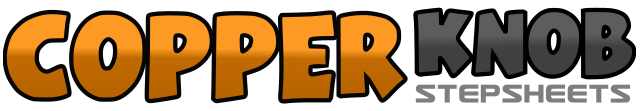 .......Count:32Wall:4Level:Intermediate.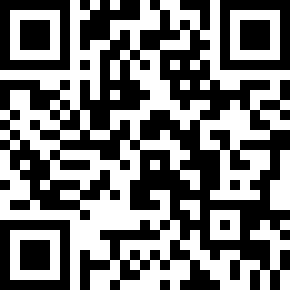 Choreographer:Scott Blevins (USA) - October 2013Scott Blevins (USA) - October 2013Scott Blevins (USA) - October 2013Scott Blevins (USA) - October 2013Scott Blevins (USA) - October 2013.Music:Nitty Gritty - Kimberly Cole : (Album: Nitty Gritty EP)Nitty Gritty - Kimberly Cole : (Album: Nitty Gritty EP)Nitty Gritty - Kimberly Cole : (Album: Nitty Gritty EP)Nitty Gritty - Kimberly Cole : (Album: Nitty Gritty EP)Nitty Gritty - Kimberly Cole : (Album: Nitty Gritty EP)........1-21) Cross L over R; 2) Step R back3&43) Tap L to left; &) Tap L next to R; 4) Turning ¼ left step L forward [9:00]5-65) Turning ¼ left step R to right [6:00]; 6) Step L behind R7&87) Step R to right; &) Step L beside R; 8) Turning ¼ right step R forward [9:00]1&21) Step L forward; &) Turning ½ right step R to right [3:00]; 2) Cross L over R3-43) Press ball of R to right; 4) Recover to L5&65) Step R behind L; &) Step L to left; 6) Step R forward and toward right diagonal&7&&) Step L behind R; 7) Step R to right; &) Step L forward88) Step R forward&1-2&) Turning ½ right step ball of L next to R [9:00]; 1-2) Walk forward R-L3&43&4) Triple forward R-L-R5-65) Turning ¼ right rock L to left pushing hip to left and look over L shoulder [12:00]; 6) Turning ¼ right recover to R [3:00]7&87) Turning ½ right step L back; &) Turning ½ right step R forward; 8) Step L forward [3:00]1,2,3,41) Cross R over L; 2) Step L back; 3) Step R to right; 4) Step L forward5&6&5) Step R forward and out to right; &) Step L forward and out to left; 6) Step R back and to center; &) Step L next to R7&8&7) Open knees; &) Close knees; 8) Step R to right; &) Brush L across R&1&) Tap L slightly forward and toward left diagonal; 1) Step L forward and toward left diagonal2&3,42) Cross R over L; &) Step L back; 3) Step R to right; 4) Cross L over R&5&) Tap R slightly forward and toward right diagonal; 5) Step R forward and toward right diagonal6&7,86) Cross L over R; &) Step R back; 7) Step L to left; 8) Step R forward9-16FORWARD, TOGETHER, BACK, COASTER STEP, WALK, WALK, RUN, RUN, RUN, RUN&1,2&) Step L a small step forward; 1) Step R beside L; 2) Step L back3&43) Step R back; &) Step L next to R; 4) Step R forward5-65) Step L mostly forward but a little to the left diagonal; 6) Step R forward and toward left diagonal7&8&7&8&) Making four tiny steps, LRLR, continue turning left until you are back to where you started count 5.&7-8&) Step R to right; 7) Touch L beside R; 8) Hold&1&) Turn ½ right as you hitch L knee; 1) Point L toe to left, finishing facing the original 12 O’clock wall.